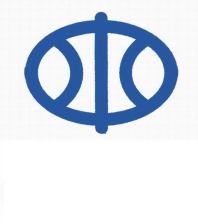 检  测  报  告产 品 名 称：               水  样                检 测 类 别：              内部检测               技术负责人：                贾  菁                发 出 日 期：             2022.2.25         运城银龙水务有限公司水质检测中心运城银龙水务有限公司检验报告报告编号：YCYLSW2022(S)第002号                                                     第1页  共5页检 验 报 告（续页）报告编号：YCYLSW2022(S)第002号                                               第2页     共5页检 验 报 告（续页）报告编号：YCYLSW2022(S)第002号                                           第3页   共5页检 验 报 告（续页）报告编号：YCYLSW2022(S)第002号                                                第4页     共5页检 验 报 告（续页）报告编号：YCYLSW2022(S)第002号                                            第5页   共5页样品名称生活饮用水生活饮用水检验类别检验类别检验类别内部检测内部检测采样地点    1、樊村水厂；2、逢春医院（城区管网）。    1、樊村水厂；2、逢春医院（城区管网）。    1、樊村水厂；2、逢春医院（城区管网）。    1、樊村水厂；2、逢春医院（城区管网）。    1、樊村水厂；2、逢春医院（城区管网）。    1、樊村水厂；2、逢春医院（城区管网）。    1、樊村水厂；2、逢春医院（城区管网）。采样日期2022.2.82022.2.8检验项目检验项目检验项目理化检验27项，微生物4项理化检验27项，微生物4项采样数量2500ml×2瓶、500ml×2瓶2500ml×2瓶、500ml×2瓶样品状态及 包 装样品状态及 包 装样品状态及 包 装液态（无菌玻璃瓶，塑料桶）液态（无菌玻璃瓶，塑料桶）判断依据    GB 5749-2006      GB 5749-2006      GB 5749-2006      GB 5749-2006      GB 5749-2006      GB 5749-2006      GB 5749-2006  检验依据    GB/T5750.4-2006   GB/T5750.5-2006GB/T5750.6-2006   GB/T5750.7-2006GB/T5750.12-2006    GB/T5750.4-2006   GB/T5750.5-2006GB/T5750.6-2006   GB/T5750.7-2006GB/T5750.12-2006    GB/T5750.4-2006   GB/T5750.5-2006GB/T5750.6-2006   GB/T5750.7-2006GB/T5750.12-2006    GB/T5750.4-2006   GB/T5750.5-2006GB/T5750.6-2006   GB/T5750.7-2006GB/T5750.12-2006    GB/T5750.4-2006   GB/T5750.5-2006GB/T5750.6-2006   GB/T5750.7-2006GB/T5750.12-2006    GB/T5750.4-2006   GB/T5750.5-2006GB/T5750.6-2006   GB/T5750.7-2006GB/T5750.12-2006    GB/T5750.4-2006   GB/T5750.5-2006GB/T5750.6-2006   GB/T5750.7-2006GB/T5750.12-2006主    要仪器设备PHS-25数显PH计757紫外可见分光光度计4510F原子吸收分光光度计DH-360型电热恒温培养箱………PHS-25数显PH计757紫外可见分光光度计4510F原子吸收分光光度计DH-360型电热恒温培养箱………PHS-25数显PH计757紫外可见分光光度计4510F原子吸收分光光度计DH-360型电热恒温培养箱………PHS-25数显PH计757紫外可见分光光度计4510F原子吸收分光光度计DH-360型电热恒温培养箱………PHS-25数显PH计757紫外可见分光光度计4510F原子吸收分光光度计DH-360型电热恒温培养箱………PHS-25数显PH计757紫外可见分光光度计4510F原子吸收分光光度计DH-360型电热恒温培养箱………PHS-25数显PH计757紫外可见分光光度计4510F原子吸收分光光度计DH-360型电热恒温培养箱………检验结论所测项目结果均为实测值。樊村水厂、逢春医院（城区管网）水样符合国标GB5749-2006，检测结果全部合格。  2022年2月25日所测项目结果均为实测值。樊村水厂、逢春医院（城区管网）水样符合国标GB5749-2006，检测结果全部合格。  2022年2月25日所测项目结果均为实测值。樊村水厂、逢春医院（城区管网）水样符合国标GB5749-2006，检测结果全部合格。  2022年2月25日所测项目结果均为实测值。樊村水厂、逢春医院（城区管网）水样符合国标GB5749-2006，检测结果全部合格。  2022年2月25日所测项目结果均为实测值。樊村水厂、逢春医院（城区管网）水样符合国标GB5749-2006，检测结果全部合格。  2022年2月25日所测项目结果均为实测值。樊村水厂、逢春医院（城区管网）水样符合国标GB5749-2006，检测结果全部合格。  2022年2月25日所测项目结果均为实测值。樊村水厂、逢春医院（城区管网）水样符合国标GB5749-2006，检测结果全部合格。  2022年2月25日试验环境            温度：25℃              湿度：40%RH            温度：25℃              湿度：40%RH            温度：25℃              湿度：40%RH            温度：25℃              湿度：40%RH            温度：25℃              湿度：40%RH            温度：25℃              湿度：40%RH            温度：25℃              湿度：40%RH批 准 人邵鑫盛    2022年2月25日邵鑫盛    2022年2月25日邵鑫盛    2022年2月25日审核人贾菁         2022年2月25日贾菁         2022年2月25日贾菁         2022年2月25日主 检 人邵冬俊、张荷丽、刘英、李然、文智博邵冬俊、张荷丽、刘英、李然、文智博邵冬俊、张荷丽、刘英、李然、文智博邵冬俊、张荷丽、刘英、李然、文智博邵冬俊、张荷丽、刘英、李然、文智博邵冬俊、张荷丽、刘英、李然、文智博邵冬俊、张荷丽、刘英、李然、文智博备    注录    入张荷丽校    对校    对邵冬俊打印日期打印日期2022.2.25 序号检验项目单位生活饮用水生活饮用水 序号检验项目单位GB5749-2006樊村出厂水01色度度≤15502浑浊度NTU≤10.5103嗅和味无量纲无异臭、异味无04肉眼可见物无量纲无无05PH无量纲6.5~8.58.1306锰mg/L≤0.1＜0.0507铜mg/L≤1.0＜0.208铁mg/L≤0.3＜0.109硫酸盐mg/L≤25011310溶解性总固体mg/L≤100043211总硬度（以CaCO3计）mg/L≤450302.012总碱度mg/L无量纲200.013铬（六价）mg/L≤0.05＜0.00414氟化物mg/L≤1.00.4715硝酸盐氮mg/L≤104.5216氨氮mg/L≤0.50.171序号检验项目单位生活饮用水生活饮用水序号检验项目单位GB5749-2006樊村出厂水17氯化物mg/L≤25036.6818耗氧量（以O2计）mg/L≤31.1119汞mg/L≤0.001＜0.00120硒mg/L≤0.01＜0.00121砷mg/L≤0.01＜0.00122锌mg/L≤1.0＜0.223铅mg/L≤0.01＜0.002524镉mg/L≤0.005＜0.000525游离氯mg/L出厂水≥0.3，管网水≥0.050.3026氯酸盐mg/L≤0.70.2227亚氯酸盐mg/L≤0.7＜0.128菌落总数CFU/ml≤100229总大肠菌群MPN/100ml不得检出未检出30耐热大肠菌群MPN/100ml不得检出未检出31大肠埃希氏菌群MPN/100ml不得检出未检出序号检验项目单位生活饮用水生活饮用水序号检验项目单位GB5749-2006逢春医院（城区管网）01色度度≤15502浑浊度NTU≤10.3203嗅和味无量纲无异臭、异味无04肉眼可见物无量纲无无05PH无量纲6.5~8.58.1506锰mg/L≤0.1＜0.0507铜mg/L≤1.0＜0.208铁mg/L≤0.3＜0.109硫酸盐mg/L≤25047.5210溶解性总固体mg/L≤100033311总硬度（以CaCO3计）mg/L≤450190.012总碱度mg/L无量纲210.013铬（六价）mg/L≤0.050.00614氟化物mg/L≤1.00.4215硝酸盐氮mg/L≤103.2516氨氮mg/L≤0.50.035序号检验项目单位生活饮用水生活饮用水序号检验项目单位GB5749-2006逢春医院（城区管网）17氯化物mg/L≤25014.1918耗氧量（以O2计）mg/L≤30.6419汞mg/L≤0.001＜0.00120硒mg/L≤0.01＜0.00121砷mg/L≤0.01＜0.00122锌mg/L≤1.0＜0.223铅mg/L≤0.01＜0.002524镉mg/L≤0.005＜0.000525游离氯mg/L出厂水≥0.3，管网水≥0.050.1026氯酸盐mg/L≤0.70.3627亚氯酸盐mg/L≤0.7＜0.128菌落总数CFU/ml≤100529总大肠菌群MPN/100ml不得检出未检出30耐热大肠菌群MPN/100ml不得检出未检出31大肠埃希氏菌群MPN/100ml不得检出未检出